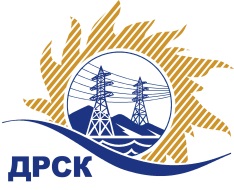 Акционерное Общество«Дальневосточная распределительная сетевая  компания»(АО «ДРСК»)Протокол заседания Закупочной комиссии по вскрытию поступивших конвертов г. БлаговещенскСпособ и предмет закупки: Закрытый электронный запрос цен на право заключения Договора на выполнение работ: «Мероприятия по строительству и реконструкции для технологического присоединения потребителей (в том числе ПИР) на территории филиала АО «ДРСК» "ЭС ЕАО" ( Смидовический РЭС -2 заявителя)» (закупка 2059 лот 1)по результатам предварительного отбора на право заключения рамочного соглашения (закупка 156) Мероприятия по строительству и реконструкции  для  технологического присоединения потребителей   (в том числе ПИР)  на территории филиала АО «ДРСК» "ЭС ЕАО" (581338).Плановая стоимость закупки: 1 -  3 578 031.00 рублей без учета НДС.ПРИСУТСТВОВАЛИ: Два члена постоянно действующей Закупочной комиссии АО «ДРСК» 2 уровня  Информация о результатах вскрытия конвертов:ОТМЕТИЛИ:В адрес Организатора закупки поступило 3 (три) заявки на участие в закупке, конверты с которыми были размещены в электронном виде на Торговой площадке Системы www.b2b-energo.ru. Вскрытие конвертов было осуществлено в электронном сейфе Организатора закрытого запроса цен на Торговой площадке Системы www.b2b-energo.ru автоматически.Дата и время начала процедуры вскрытия конвертов с заявками на участие в закупке: 04:00 (время московское) 28.04.2016. Место проведения процедуры вскрытия конвертов с заявками участников: Торговая площадка Системы www.b2b-energo.ruВ конвертах обнаружены заявки следующих участников закрытого запроса цен:Решили:Утвердить протокол заседания закупочной комиссии по вскрытию конвертов, поступивших на закрытый запрос цен.Ответственный секретарь Закупочной комиссии 2 уровня АО «ДРСК»	Т.В. ЧелышеваИгнатова Т.А.397-307№ 491/УКС-В«28» апреля 2016№Наименование участника и его адресЦена заявки на участие в закрытом запросе цен1ООО "Электросервис" (ЕАО г. Биробиджан ул Миллера 8б)Заявка, подана 27.04.2016 в 02:51
Цена: 5 126 174,88 руб. (цена без НДС: 4 344 216,00 руб.)2ООО "Сельэлектрострой" (679015, Россия, Еврейская автономная обл., г. Биробиджан, ул. Советская, д. 127 В)Заявка, подана 27.04.2016 в 03:00
Цена: 5 137 255,08 руб. (цена без НДС: 4 353 606,00 руб.)3ООО "ЭНЕРГОСИСТЕМА АМУР" (675000, Россия, Амурская область, г. Благовещенск, ул. Красноармейская, д. 102, литер А)Заявка, подана 27.04.2016 в 03:04
Цена: 5 303 276,36 руб. (цена без НДС: 4 494 302,00 руб.)